VSTUPNÍ ČÁSTNázev moduluAbstraktní umění, neoplasticismus, kinetické umění, op art, pop artKód modulu82-m-4/AE40Typ vzděláváníOdborné vzděláváníTyp moduluodborný teoretickýVyužitelnost vzdělávacího moduluKategorie dosaženého vzděláníM (EQF úroveň 4)Skupiny oborů82 - Umění a užité uměníKomplexní úlohaObory vzdělání - poznámky82–41–M/03 Scénická a výstavní tvorba82–41–M/05 Grafický design82-41–M/17 Multimediání tvorbaDélka modulu (počet hodin)12Poznámka k délce moduluPlatnost modulu od30. 04. 2020Platnost modulu doVstupní předpokladyznalost modulů:  82-m-4/AE10 Kubismus, futurismus a 82-m-4/AE13 Dadaismus, surrealismus a 82-m-4/AE09 Fauvismus, expresionismusJÁDRO MODULUCharakteristika moduluCílem modulu je osvojení znalostí abstraktního, neoplastického, kinetického, op artového, pop artového umění. Žák se seznámí s vývojem společnosti a jejím vlivem na vývoj výtvarného umění. Žák vyjmenuje umělce a díla malířství, sochařství a architektury abstraktního směru, neoplasticismu, kinetického umění, op artu a pop artu.

Po absolvování modulu žák charakterizuje a popíše abstraktní, neoplastické, kinetické, op artové, pop artové malby, sochy a stavby, a vše zařadí do správného historického kontextu.Očekávané výsledky učeníŽák:charakterizuje společensko-historické dění dané éry a její vliv na uměnívyjmenuje umělce a díla malířství a sochařství
	abstraktní malba ve světěneoplastická malba a architektura ve světě kinetická socha v Čechách a ve světěop artová malba a socha ve světěpop artová malba a socha ve světězařadí je do historického kontextunakreslí kompozice jednotlivých malířských děl, soch a architektonických celkůvysloví svůj názor na umění abstraktního směru, neoplasticismu, kinetického umění, op artu a pop artu, a jejich dopadu na společnostObsah vzdělávání (rozpis učiva)Obsahové okruhy učiva:

1. Společensko-historické dění dané éry a její vliv na umění

2. Umělci a jeho díla dané éryabstraktní malba ve světěneoplastická malba a architektura ve světě kinetická socha v Čechách a ve světěop artová malba a socha ve světěpop artová malba a socha ve světě3. Historický kontext dané érysrovnání futurismu a kubismu se starými směry (renesance, baroko, realismus, akademismus)4. Odborné kresby žákůkompozice jednotlivých malířských, sochařských děl a architektonických celků5. Dopad umění futurismu a kubismu na společnostporozumění a názor na umění futurismu a kubismuUčební činnosti žáků a strategie výukyStrategie učení: ve výuce se doporučuje kombinovat níže uvedené metody výuky.

Metody slovní:odborný výklad s prezentacíPřímé vyučování:přednes s použitím odborné literaturyukázky děl či jednotlivých architektonických prvkůodborné kresby půdorysů staveb a kompozice jednotlivých malířských dělorientace žáků v učivu (diskuze, písemná práce, ústní zkoušení)hodnocená samostatná práceSpecifikace samostatné práce:teoretická část - teoretický popis tématu, vysvětlení pojmůpraktická část - porovnání děl a jejich témat s předchozími historizujícími obdobími, výsledky porovnánízávěr - výsledky prácezpracování na 3 - 6 stran včetně příloh (schémata, fotografie aj.)Učební činnosti žáků:seznámí se se společensko-historickým děním dané éry a definuje její vliv na uměnívyjmenuje nejvýznamější umělce a jejich dílacharakterizuje abstraktní malbu ve světěcharakterizuje novoplastickou malbu a architekturu ve světěcharakterizuje kinetickou sochu v Čechách a ve světěcharakterizuje op artovovou malbu ve světěcharakterizuje pop artová malbu a sochu ve světěaktivně se zapojuje do výuky a zodpovídá kontrolní otázky vyučujícíhoZařazení do učebního plánu, ročník4. ročníkVÝSTUPNÍ ČÁSTZpůsob ověřování dosažených výsledkůPísemná nebo ústní forma zkoušenízákladní pojmy a terminologieumělci dané doby a jejich dílarozbor dílakresby kompozice jednotlivých malířských dělkresby kompozice jednotlivých sochařských dělkresby půdorysů, bokorysů a nárysů jednotlivých architektionických dělSamostatná práce žáků:teoretický popis tématu, vysvětlení pojmůporovnání děl a jejich témat s předchozími historizujícími obdobímivýsledky porovnáníOvěřované okruhy:společensko-historické dění dané éry a její vliv na uměníhistorický kontext dané érykresby kompozice jednotlivých malířských, sochařských a architektonických děldopad abstraktního a kinteického umění, novoplasticismu, op artu a pop artu na společnostKritéria hodnoceníprospěl – neprospěl1 – 100% správných odpovědí v teoretickém testu nebo ústním zkoušení a správné řešení písemné práce včetně grafické úpravy2 - 83% správných odpovědí v teoretickém testu nebo ústním zkoušení a správné řešení písemné práce včetně grafické úpravy3 - 75% správných odpovědí v teoretickém testu nebo ústním zkoušení a správné řešení písemné práce včetně grafické úpravy4 - 63% správných odpovědí v teoretickém testu nebo ústním zkoušení a správné řešení písemné práce včetně grafické úpravyhranice úspěšnosti zkoušky – 50% správných odpovědí v teoretickém testu nebo ústním zkoušení a správné řešení písemné práce včetně grafické úpravyPro splnění modulu ho musí žák absolvovat s maximální absencí do 20 %.Doporučená literaturaMRÁZ, Bohumír. Dějiny výtvarné kultury. 2. vyd. Praha: Idea servis, 2001. ISBN 80-859-7037-6.PIJOAN, José. Dějiny umění. Praha-Malešice: Svoboda, grafické závody, n.p., závod 5, 1985. ISBN 01-503-85.CHÄTELET, Albert. Světové dějiny umění. Praha: Agentura CESTY, 1996. ISBN 80-718-1055-X.GOLDING, J. Cesty k abstraktnímu umění: Mondrian, Mlalevič, Kandinskij, Pollock, Newman, Rothko a Still. Vyd. 1. Brno: Barrister & Principal, 2003. 223 s. ISBN 80-86598- 48-9.PRIMUS, Z. – DANĚK, L. Umění je abstrakce. Česká vizuální kultura 60. Let. Praha: Kant, 2003. 334 s. ISBN 80-86300-14-5.PoznámkyObsahové upřesněníOV RVP - Odborné vzdělávání ve vztahu k RVPMateriál vznikl v rámci projektu Modernizace odborného vzdělávání (MOV), který byl spolufinancován z Evropských strukturálních a investičních fondů a jehož realizaci zajišťoval Národní pedagogický institut České republiky. Autorem materiálu a všech jeho částí, není-li uvedeno jinak, je Ondřej Maslák. Creative Commons CC BY SA 4.0 – Uveďte původ – Zachovejte licenci 4.0 Mezinárodní.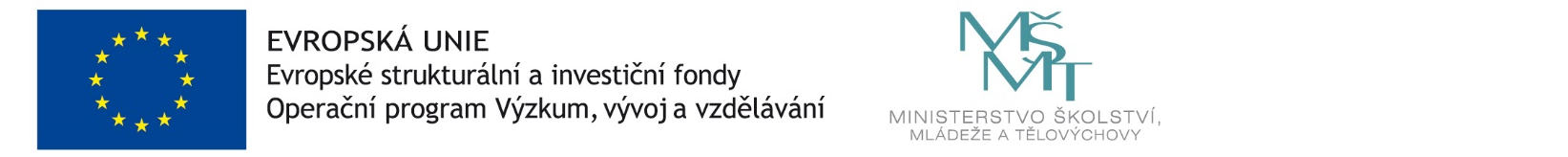 